Учебный план АООП (вариант 1) для 1-4 классов в 2021-2022 уч. году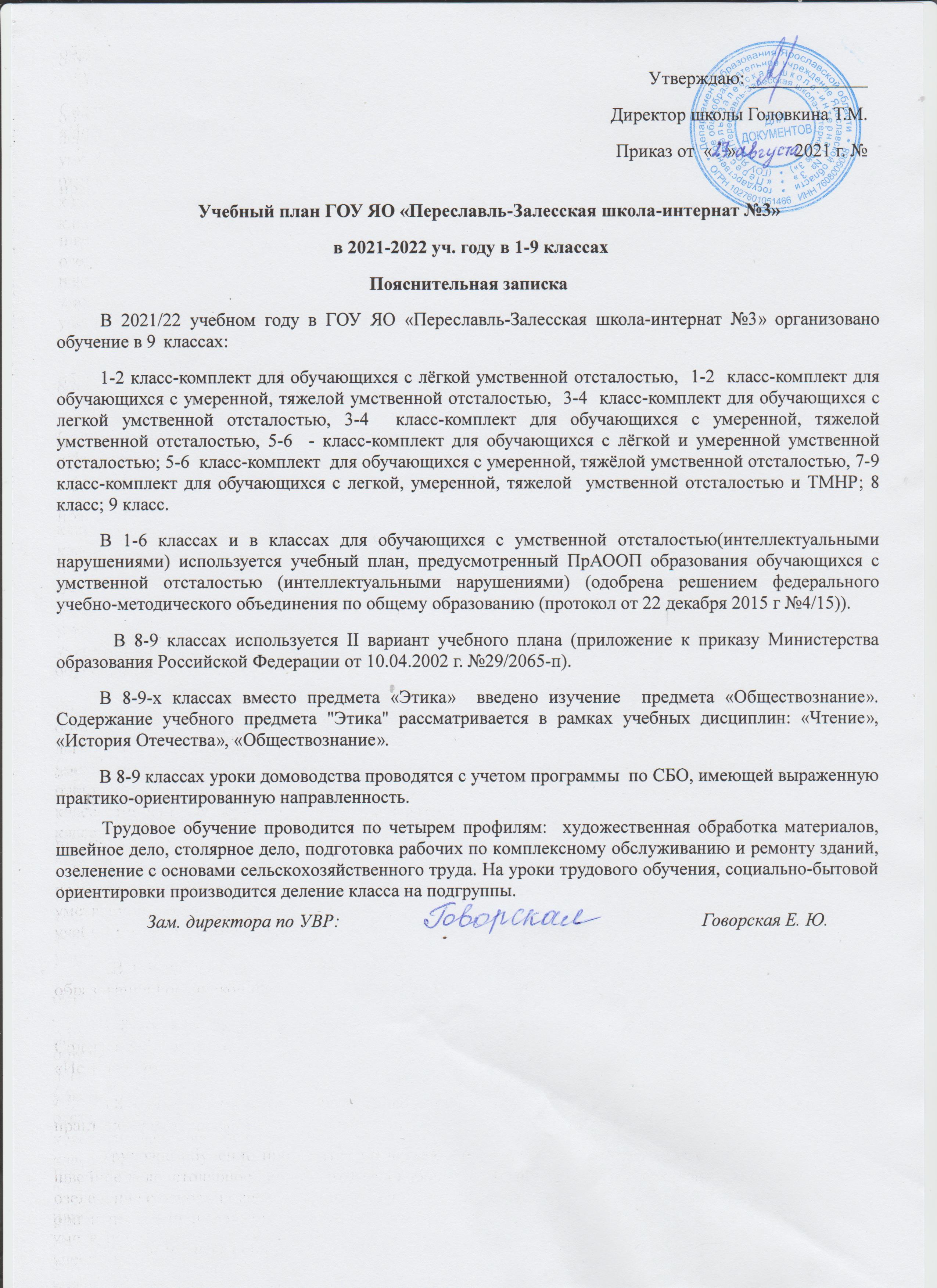 Учебный план внеурочной образовательной деятельностидля 1-4 классов АООП (вариант 1)  в 2021-2022 уч. годуУчебный план АООП (вариант 2)  для 1-4 классов в 2021-2022 уч. годуУчебный план внеурочной образовательной деятельностидля 1-4 классов АООП (вариант 2)  в 2021-2022 уч. годуУчебный план АООП (вариант 1)  для 5-6 классов в 2021-2022 уч. годуУчебный план внеурочной образовательной деятельностидля 5 – 6 классов АООП (вариант 1)  в 2021-2022 уч. годуУчебный план АООП (вариант 2)  для 5-9 классов в 2021-2022 уч. годуУчебный план внеурочной образовательной деятельностидля 5-9 классов АООП (вариант 2)  в 2021-2022 уч. годуУчебный план 8-9 классов в 2021-2022 учебном году (БУП, II вариант)Распределение часов внеурочной деятельностиСроки промежуточной аттестацииПромежуточная аттестация  проводится во 2-9 классах по каждому учебному предмету. Результатом четвертной промежуточной аттестации является среднее арифметическое результатов контроля успеваемости.Сроки проведения промежуточной аттестации определяются календарным учебным графиком. При выставлении четвертной отметки учитываются результаты внутришкольного мониторинга.Зам. директора по УВР:			Говорская Е.Ю.Обязательная частьОбязательная часть1 класс2 класс3 класс 4 класс1. Язык и речевая практика1.1.Русский язык1.2.Чтение1.3.Речевая практика3323423423422. Математика2.1.Математика34443. Естествознание3.1.Мир природы и человека21114. Искусство4.1. Музыка4.2. Изобразительное искусство211111115.Физическая культура5.1. Физическая культура33336. Технологии6.1. Ручной труд2111Часть, формируемая участниками образовательных отношений Часть, формируемая участниками образовательных отношений Часть, формируемая участниками образовательных отношений Часть, формируемая участниками образовательных отношений Русский языкРусский язык-111Мир природы и человекаМир природы и человека-111Ручной трудРучной труд-111ИтогоИтого21232323Максимально допустимая годовая нагрузка (при 5-дневной учебной неделе)Максимально допустимая годовая нагрузка (при 5-дневной учебной неделе)21232323Коррекционно-развивающая областьКоррекционно-развивающая область6666Внеурочная деятельностьВнеурочная деятельность4444Всего к финансированиюВсего к финансированию31333333НаправлениеНаименование курсаНаименование курса1 класс2 класс3 класс4 классКоррекционно-развивающее направление«Ритмика»«Ритмика»2222Коррекционно-развивающее направлениеКоррекционно-развивающие занятия «Развитие психомоторики»Коррекционно-развивающие занятия «Развитие психомоторики»2222Коррекционно-развивающее направлениеКоррекция двигательной сферы (АФК)Коррекция двигательной сферы (АФК)---2Коррекционно-развивающее направлениеЛогопедияЛогопедия222-Итого6666Внеурочная деятельностьВнеурочная деятельностьВнеурочная деятельностьВнеурочная деятельностьВнеурочная деятельностьВнеурочная деятельностьОбщекультурное направление«Читаем и играем»«Читаем и играем»1111Общекультурное направление«Юный художник»«Юный художник»--11Общекультурное направление«Своими руками творим красоту»«Своими руками творим красоту»11--Спортивно-оздоровительное направление«Подвижные игры иобщая физическая подготовка»«Подвижные игры иобщая физическая подготовка»1111Социальное направление«Азбука безопасности»«Азбука безопасности»1111Итого4444Предметные областиУчебные предметыКлассыКлассыКлассыКлассыОбязательная частьОбязательная часть1 класс2 класс3 класс4 класс1. Язык и речевая практика1.1.Речь и альтернативная коммуникация33222. Математика2.1.Математические представления22223. Окружающий мир3.1.Окружающий природный мир22223. Окружающий мир3.2. Человек33223. Окружающий мир3.3.Окружающий социальный мир11223.4. Домоводство--334. Искусство4.1. Музыка и движение4.2. Изобразительное искусство2323232         35. Физическая культура5.1.Адаптивная физкультура22226. Технологии6.1. Профильный труд----7. Коррекционно-развивающие занятия 7. Коррекционно-развивающие занятия 2222Итого Итого 20202222Максимально допустимая годовая нагрузка (при 5-дневной учебной неделе)Максимально допустимая годовая нагрузка (при 5-дневной учебной неделе)20202222Часть, формируемая участниками образовательных отношенийЧасть, формируемая участниками образовательных отношенийЧасть, формируемая участниками образовательных отношенийЧасть, формируемая участниками образовательных отношенийЧасть, формируемая участниками образовательных отношенийЧасть, формируемая участниками образовательных отношенийКоррекционные курсыКоррекционные курсы10101010Внеурочная деятельностьВнеурочная деятельность6666Всего к финансированиюВсего к финансированию36363838НаправлениеНаименование курсаНаименование курса1 класс2  класс3 класс4 классКоррекционно-развивающее направлениеСенсорное развитиеСенсорное развитие3333Коррекционно-развивающее направлениеПредметно-практические действияПредметно-практические действия3333Коррекционно-развивающее направлениеДвигательное развитиеДвигательное развитие2222Коррекционно-развивающее направлениеАльтернативная коммуникацияАльтернативная коммуникация2222Итого10101010Спортивно-оздоровительное направление«Подвижные игры и общая физическая подготовка»«Подвижные игры и общая физическая подготовка»2222Познавательное направление«В мире сказок»«В мире сказок»1111Нравственное направлениеКлуб «Вместе»Клуб «Вместе»1111Социально-эмоциональное направлениеМузыкально-ритмическое развитиеМузыкально-ритмическое развитие2222Итого6666Предметные областиУчебные предметы5 класс6 класс6 классОбязательная частьОбязательная часть1. Язык и речевая практика1.1.Русский язык1.2.Чтение (Литературное чтение)4444442. Математика2.1.Математика4443. Естествознание3.1.Природоведение3.2. География222224.Человек и общество4.1 Мир истории4.2.Основы социальной жизни-121215. Искусство5.1. Изобразительное искусство5.2. Музыка21----5.Физическая культура5.1. Физическая культура3336. Технологии6.1. Профильный труд666ИтогоИтого272828Часть, формируемая участниками образовательных отношенийЧасть, формируемая участниками образовательных отношенийМатематикаМатематика111Основы социальной жизниОсновы социальной жизни111Максимально допустимая годовая нагрузка (при 5-дневной учебной неделе)Максимально допустимая годовая нагрузка (при 5-дневной учебной неделе)292930Коррекционно-развивающая областьКоррекционно-развивающая область666Внеурочная деятельностьВнеурочная деятельность444Всего к финансированиюВсего к финансированию393940НаправленияНазвание программы5 класс6 классКоррекционно-развивающее направлениеРитмика22Коррекционно-развивающее направлениеКоррекция двигательной сферы (АФК)10Коррекционно-развивающее направлениеЛогопедия34Итого66Внеурочная деятельностьВнеурочная деятельностьВнеурочная деятельностьСоциальное направление «Основы компьютерной грамотности»22Социальное направление «Азбука безопасности»11Спортивно-оздоровительное направление «Подвижные игры и общая физическая подготовка»11Итого44Предметные областиПредметные областиУчебные предметыКлассыКлассыКлассыКлассыКлассыОбязательная частьОбязательная частьОбязательная часть5 класс6 класс7 класс8 класс9 класс1. Язык и речевая практика1. Язык и речевая практика1.1.Речь и альтернативная коммуникация222222. Математика2. Математика2.1.Математические представления222223. Окружающий мир3. Окружающий мир3.1.Окружающий природный мир222223. Окружающий мир3. Окружающий мир3.2. Человек2111-3. Окружающий мир3. Окружающий мир3.3.Окружающий социальный мир222333. Окружающий мир3. Окружающий мир3.4. Домоводство355554. Искусство4. Искусство4.1. Музыка и движение4.2. Изобразительнаядеятельность2323232-2-5. Физическая культура5. Физическая культура5.1.Адаптивная физкультура222226. Технологии6. Технологии6.1. Профильный труд-22457. Коррекционно-развивающие занятия 7. Коррекционно-развивающие занятия 7. Коррекционно-развивающие занятия 22222Итого Итого Итого 2225252525Максимально допустимая годовая нагрузка (при 5-дневной учебной неделе)Максимально допустимая годовая нагрузка (при 5-дневной учебной неделе)Максимально допустимая годовая нагрузка (при 5-дневной учебной неделе)2225252525Часть, формируемая участниками образовательных отношенийЧасть, формируемая участниками образовательных отношенийЧасть, формируемая участниками образовательных отношенийЧасть, формируемая участниками образовательных отношенийЧасть, формируемая участниками образовательных отношенийЧасть, формируемая участниками образовательных отношенийЧасть, формируемая участниками образовательных отношенийКоррекционные курсы Коррекционные курсы Коррекционные курсы 108888Внеурочная деятельностьВнеурочная деятельностьВнеурочная деятельность68888Всего к финансированиюВсего к финансированиюВсего к финансированию3841414141НаправлениеНаименование курса5 класс6 класс7 класс8  класс9  классКоррекционно-развивающая направленностьСенсорное развитие32111Коррекционно-развивающая направленностьПредметно-практические действия32333Коррекционно-развивающая направленностьДвигательное развитие22222Коррекционно-развивающая направленностьАльтернативная коммуникация22222Итогокоррекционные курсыИтогокоррекционные курсы108888Внеурочная деятельностьВнеурочная деятельностьВнеурочная деятельностьВнеурочная деятельностьВнеурочная деятельностьВнеурочная деятельностьВнеурочная деятельностьТворческая направленностьРемесло11111Творческая направленностьИзостудия222Нравственная направленностьКлуб «Вместе»11111Спортивно-оздоровительная направленностьПодвижные игры и двигательное развитие11111Познавательная направленностьЧитаем и играем11111Социально-эмоциональная направленностьМузыкально-ритмическое развитие22222Итоговнеурочная деятельностьИтоговнеурочная деятельность68888Образовательные областиУчебные предметы8  кл.9 кл.Федеральный компонентФедеральный компонентФедеральный компонентФедеральный компонентЯзык и речьРусский язык44Язык и речьЧтение43МатематикаМатематика44ЕстествознаниеЕстествознание22ОбществознаниеИстория Отечества22ОбществознаниеОбществознание11ОбществознаниеГеография22ИскусствоИЗО--ТехнологииДомоводство22ТехнологииДомоводство42Региональный компонентРегиональный компонентРегиональный компонентРегиональный компонентТехнологииПрофильный труд1011Физкультура (спортивная подготовка)Физкультура22Количество часов в неделю3333Сан ПиН3333Школьный компонент (коррекционные технологии)Внеурочная деятельность44Всего3737Трудовая практика (в днях)1212НаправлениеНаименование курса8  кл.9 кл.ВсегоСоциальное  направлениеОБЖ112Общекультурное направлениеПэчворк224Общекультурное направлениеОсновы компьютерной грамотности (ОКГ)112Всего448СрокиКлассыФорма промежуточной аттестации28, 29 октября  2021 г.3-9 классЧетвертная отметка29, 30 декабря  2021 г.3-9 классЧетвертная отметка23, 24 марта 2022 г.2-9 классЧетвертная отметка26, 27 мая 2022 г.2-9 классЧетвертная отметка